	, 26 May 2011Dear Sir/Madam,1	Further to TSB Circular 165 of 18 February 2011, I hereby inform you that 24 Member States participating in the last meeting of Study Group 13, approved the text of draft revised Recommendation ITU-T Y.2205 and draft new Recommendations ITU-T Y.2760 and Y.3001 during its Plenary session held on 20 May 2011.2	The titles of the revised and new ITU-T Recommendations which were approved are:Y.2205 - Next Generation Networks - Emergency telecommunications - Technical considerations;Y.2760 - Mobility Security Framework in NGN;Y.3001 - Future Networks: Objectives and Design Goals.3	Available patent information can be accessed on-line via the ITU-T Website.4	The texts of the pre-published Recommendations will soon be available on the ITU-T Website.5	The texts of these Recommendations will be published by ITU as soon as possible.Yours faithfully,Malcolm Johnson
Director of the Telecommunication
Standardization BureauTelecommunication Standardization
Bureau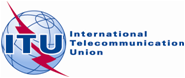 Ref:TSB Circular 194
COM 13/TK-	To Administrations of Member States of the Tel:
Fax:
E-mail:+41 22 730 5126
+41 22 730 5853
tsbsg13@itu.int Copy:
-	To ITU-T Sector Members;
-	To ITU-T Associates;
-	To ITU-T Academia;-	To the Chairman and Vice-Chairmen of 
Study Group 13;-	To the Director of the Telecommunication Development Bureau;-	To the Director of the Radiocommunication BureauSubject:Approval of revised Recommendation 
ITU-T Y.2205 and new Recommendations 
ITU-T Y.2760 and Y.3001